17 февраля 2016 года в администрации Новодеревеньковского района состоялся семинар субъектов малого и среднего предпринимательства, на котором были рассмотрены ряд вопросов, затрагивающих развитие в Орловской области и в частности в Новодеревеньковском районе малого и среднего бизнеса, поддержки предпринимательства.Перед присутствующими выступила  начальник отдела государственной поддержки малого и среднего предпринимательства управления по развитию малого и среднего бизнеса Департамента экономического развития и инвестиционной деятельности Орловской области Серёгина Нина Алексеевна. Она сообщила о мерах государственной поддержки субъектов МСП, реализуемых Департаментом экономического развития и инвестиционной деятельности Орловской области.Специалист отдела кластерного развития некоммерческой организации «Фонд поддержки предпринимательства Орловской области» Деренская Нина Владимировна проинформировала о поручительствах по кредитным обязательствам банков как способах решения проблем по обеспечению кредита и о реализации программы Центра кластерного развития для повышения конкурентоспособности предпринимателей.О реализации мер государственной поддержки бизнеса Центром поддержки предпринимательства Орловской области рассказала начальник отдела поддержки предпринимательства некоммерческой организации «Фонд поддержки предпринимательства Орловской области» Пузанова Виолетта Олеговна.Директор некоммерческой микрофинансовой организации «Фонд микрофинансирования Орловской области» Коськина Валентина Сергеевна сообщила присутствующим о преимущества предоставления микрозаймов субъектам МСП некоммерческой микрофинансовой организацией «Фонд микрофинансирования Орловской областиНа семинаре присутствовал глава Новодеревеньковского района С.Н. Медведев. «В своем выступлении он отметил, что в районе за 20 лет сложился стабильно действующий класс предпринимателей, связанный с сельскохозяйственным производством и торговлей. В сфере АПК фермеры создали собственные базы, оснащенные техникой и технологическим оборудованием. В торговле появились небольшие торговые центры. Это способствует занятости населения, развитию инфраструктуры.Между тем, заметил глава муниципалитета, в районе остается немало направлений деятельности, которые могли бы с успехом освоить представители малого бизнеса. Это сфера жилищно-коммунального хозяйства, в сельском хозяйстве – птицеводство, рыболовство, садоводство. Он выразил надежду, что Новодеревеньковские предприниматели освоят эту нишу, тем более сегодняшний семинар подсказал пути реализации программы развития бизнеса»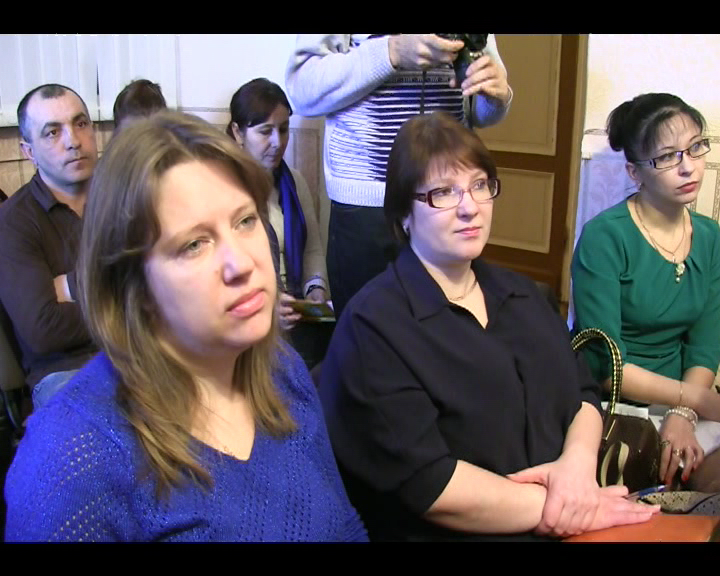 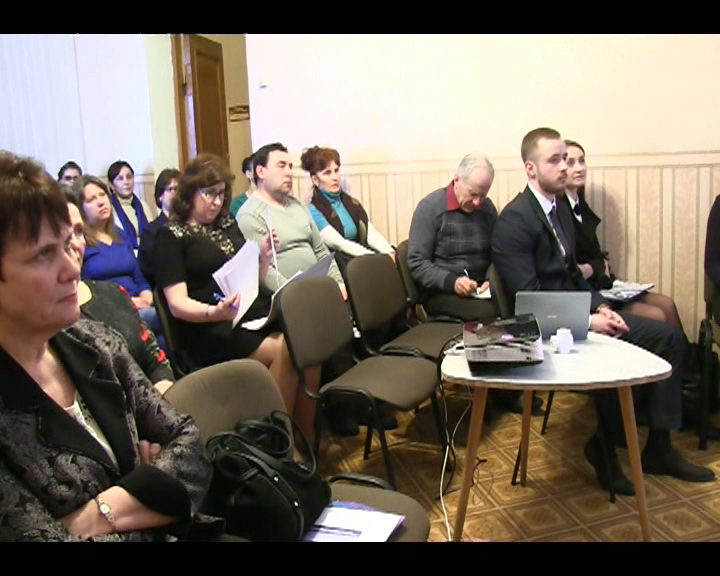 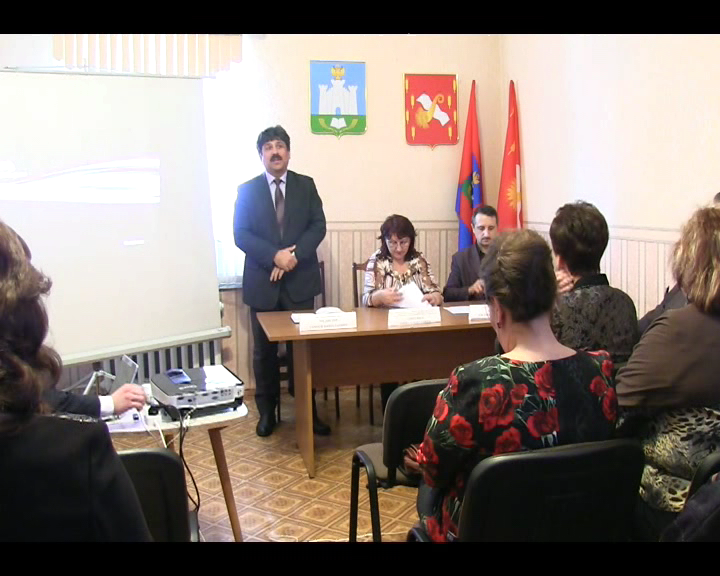 